The Hunger Games and Real World Issues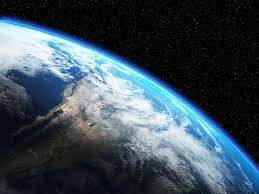 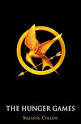 Part I:  Pick one issue from the listStarvation or MalnutritionAlcoholismUnder Employment or Poverty Parental abandonmentTotalitarian or Corrupt GovernmentPropaganda Depression BulimiaGenetic Engineering or Mutations Survival of the Fittest Where do we see this problem in the plot of Hunger Games?_________________________________________________________________________________________________What do you already know about this problem?_________________________________________________________________________________________________________________________________________________________________________________________________________________________________________________________________________________________________Part II: Research Online or at the Library (Reading Strand)Define the problem. According to an expert, what is it ?What is it?  Provide 4-5 interesting or important facts or statistics on the problem. -----Find one online anecdote (or personal story online) about this topic.  Summarize their story here, please. Beginning:Middle:End:Find 2 Canadian laws that are relevant to this topic.--Identify who might this problem often hurt? -If you are not this group, why should you care? Why does it matter?--What might we do to avoid this problem?  Can I avoid this problem in the future?-If we are experiencing the problem or know someone who is, what are 3 things we do to help?---What is the most dangerous possible outcome from this problem?Part III: /10 (Writing strand)Write a short information problem and solution paragraph informing your friends about the problem. Clearly identify and define the problem- 2 sentences (2 marks)Provide important statistics- 2-3 sentences (2 marks)Provide solution or prevention 2-3 sentences. (2 marks)Show all that you have learned of grammar, spelling and formating this year. (4 marks)______________________________________________________________________________________________________________________________________________________________________________________________________________________________________________________________________________________________________________________________________________________________________________________________________________________________________________________________________________________________________________________________________________________________________________________________________________________________________________________________________________________________________________________________________________________________________________________________________________________________________________________________________________________________________________________________________________________________________________________________________________________________________________________________________________________________________________________________________________________________________________________________________________________________________________________________________________________________________________________________________________________________________________________________________________________________________________________________________________________________________________Part IV: /10 (Media and Oral communication)Create an advertisement that warns other students about the problem.      Your ad should Have a detailed, and colourful picture that you drew or a collage that you created online. (4  marks)Have a clear warning that could help people. (2 marks)Provide at least 1 statistic on the problem. (1 mark)Provide at least 1 solution or prevention strategy. (1 mark)Present your ad to the class. Use speaking conventions outlined (2 marks).